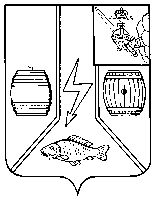 АДМИНИСТРАЦИЯ КАДУЙСКОГО МУНИЦИПАЛЬНОГО ОКРУГАВОЛОГОДСКОЙ ОБЛАСТИП О С Т А Н О В Л Е Н И Е  _11.01.2023_______                                                                               №_27   р.п. КадуйО Порядке утверждения уставов бюджетных или казенных учреждений Кадуйского муниципального округа и внесения изменений в них В соответствии с пунктами 1.1 и 4 статьи 14 Федерального закона от 12 января 1996 года № 7-ФЗ «О некоммерческих организациях» и в соответствии со статьей 38 Устава Кадуйского муниципального округа, постановляю:1. Утвердить прилагаемый Порядок утверждения уставов бюджетных или казенных учреждений Кадуйского муниципального округа и внесения изменений в них.2. Признать утратившим силу постановление Администрации Кадуйского муниципального района от 31.12.2011 г. № 742 «О Порядке утверждения уставов бюджетных или казенных учреждений района и внесения изменений в них».3. Настоящее постановление подлежит официальному опубликованию в Кадуйской районной газете «Наше время» и размещению на сайте Кадуйского муниципального района в информационно-телекоммуникационной сети «Интернет».4. Настоящее постановление вступает в силу со дня его официального опубликования и распространяется на правоотношения, возникшие с 01.01.2023 года. Глава Кадуйскогомуниципального округаВологодской области			                                                 С.А. Грачева		Утвержденпостановлением Администрации Кадуйского муниципального округаВологодской областиот «___» _____________ 20 г. № _____ ПОРЯДОКУТВЕРЖДЕНИЯ УСТАВОВ БЮДЖЕТНЫХ ИЛИ КАЗЕННЫХ УЧРЕЖДЕНИЙ КАДУЙСКОГО МУНИЦИПАЛЬНОГООКРУГА И ВНЕСЕНИЯ ИЗМЕНЕНИЙ В НИХ (далее - ПОРЯДОК)1. Общие положения1.1. Настоящий Порядок определяет порядок утверждения уставов бюджетных или казенных учреждений Кадуйского муниципального округа и внесения изменений в них.1.2. Утверждение уставов бюджетных или казенных учреждений округа, внесение в них изменений осуществляется органами местного самоуправления округа в отношении подведомственных им бюджетных или казенных учреждений округа, функциями и полномочиями учредителя которых они наделены от имени Кадуйского муниципального округа (далее - орган местного самоуправления округа, осуществляющий функции и полномочия учредителя соответствующего учреждения).1.3. Уставы бюджетных или казенных учреждений округа, а также изменения в них утверждаются правовыми актами органов местного самоуправления округа, осуществляющих функции и полномочия учредителя соответствующих учреждений, по согласованию с управлением по распоряжению муниципальным имуществом Администрации Кадуйского муниципального округа (далее - Управление).1.4. Уставы бюджетных или казенных учреждений района должны содержать следующие разделы:а) общие положения, включающие наименование (с указанием типа) и информацию о месте нахождения учреждения, а также наименование органов местного самоуправления округа, осуществляющих от имени района функции и полномочия учредителя и собственника имущества учреждения, сведения о представительствах и филиалах учреждения;б) цели и виды деятельности учреждения в соответствии с федеральным законом, иными нормативными правовыми актами;в) имущество и финансовое обеспечение выполнения функций казенного учреждения округа или финансовое обеспечение выполнения муниципального задания бюджетным учреждением округа;г) организация деятельности учреждения;д) управление учреждением.В случаях, предусмотренных федеральными законами, в зависимости от специфики сферы деятельности учреждения устав учреждения может содержать иные разделы.1.5. Устав бюджетного или казенного учреждения округа должен содержать:наименование учреждения с указанием в наименовании его типа – «бюджетное учреждение» или «казенное учреждение» соответственно и характера его деятельности;информацию о месте нахождения учреждения;наименование учредителя и собственника имущества бюджетного или казенного учреждения - Кадуйский муниципальный округ;наименование органов местного самоуправления округа, осуществляющих функции и полномочия учредителя и собственника имущества учреждения;указания о структуре, компетенции органов управления учреждения, порядке их формирования, сроках полномочий и порядке деятельности таких органов;положения об ответственности руководителя учреждения;исчерпывающий перечень видов деятельности (с указанием основных видов деятельности и иных видов деятельности, не являющихся основными), которые учреждение вправе осуществлять в соответствии с целями, для достижения которых оно создано, а в случае предоставления казенному учреждению округа права на осуществление приносящей доходы деятельности - исчерпывающий перечень видов такой деятельности;порядок распоряжения имуществом, приобретенным бюджетным учреждением округа за счет доходов, полученных от приносящей доходы деятельности;порядок передачи бюджетным учреждением округа некоммерческим организациям в качестве их учредителя или участника денежных средств, иного имущества, за исключением особо ценного движимого имущества, закрепленного за ним собственником или приобретенного бюджетным учреждением округа за счет средств, выделенных ему собственником на приобретение такого имущества, а также недвижимого имущества;порядок осуществления бюджетным учреждением округа крупных сделок и сделок, в совершении которых имеется заинтересованность;запрет на совершение сделок, возможными последствиями которых является отчуждение или обременение имущества, закрепленного за учреждением, или имущества, приобретенного за счет средств, выделенных этому учреждению из  бюджета округа, если иное не установлено законодательством Российской Федерации;положения об открытии лицевых счетов казенному или бюджетному учреждению округа в территориальных органах федерального казначейства, а также об иных счетах, открываемых бюджетным учреждениям округа в соответствии с пунктом 1 статьи 30 Федерального закона от 8 мая 2010 года № 83-ФЗ «О внесении изменений в отдельные законодательные акты Российской Федерации в связи с совершенствованием правового положения государственных (муниципальных) учреждений»;положения о ликвидации бюджетного или казенного учреждения района по постановлению Администрации Кадуйского муниципального округа и распоряжении имуществом ликвидированного учреждения, если иное не предусмотрено законодательством Российской Федерации и иными нормативными правовыми актами Российской Федерации;сведения о филиалах и представительствах бюджетного или казенного учреждения округа;указание на субсидиарную ответственность Кадуйского муниципального округа по обязательствам казенного учреждения округа.1.6. Уставы бюджетных или казенных учреждений округа утверждаются в соответствии с настоящим Порядком в случаях:создания бюджетного или казенного учреждения округа путем учреждения;создания бюджетного или казенного учреждения округа путем изменения типа существующего муниципального учреждения;создания бюджетного или казенного учреждения округа путем реорганизации существующего бюджетного или казенного учреждения, преобразования муниципального предприятия округа.В остальных случаях утверждаются изменения (в виде изменений и дополнений) в уставы бюджетных или казенных учреждений округа.1.7. Уставы бюджетных или казенных учреждений округа и изменения в них, утвержденные в соответствии с настоящим Порядком, подлежат государственной регистрации в соответствии с Федеральным законом от 8 августа 2001 года № 129-ФЗ «О государственной регистрации юридических лиц и индивидуальных предпринимателей».Копии документов, подтверждающих факт внесения регистрирующим органом записи в Единый государственный реестр юридических лиц о государственной регистрации бюджетных или казенных учреждений округа, а также о внесении изменений в их учредительные документы, представляются соответствующим учреждением органу местного самоуправления округа, осуществляющему функции и полномочия учредителя соответствующего учреждения, и Управлению в 10-дневный срок со дня их получения.2. Утверждение уставов вновь создаваемыхбюджетных и казенных учреждений округа2.1. Проект устава бюджетного или казенного учреждения округа разрабатывается органом местного самоуправления округа, осуществляющим функции и полномочия учредителя соответствующего учреждения.2.2. Орган местного самоуправления округа, осуществляющий функции и полномочия учредителя соответствующего учреждения, в течение 5 рабочих дней направляет проект устава бюджетного или казенного учреждения округа для его согласования в Управление (в части имущественных вопросов) и правовой отдел управления делами и обеспечения деятельности Администрации округа Администрации Кадуйского муниципального округа (далее – правовой отдел).При этом в Управление представляются следующие документы:письменное обращение органа местного самоуправления округа, органа, осуществляющего функции и полномочия учредителя соответствующего учреждения, о согласовании проекта устава;копия постановления о создании бюджетного или казенного учреждения округа;проект правового акта органа местного самоуправления округа, осуществляющего полномочия учредителя соответствующего учреждения, об утверждении устава бюджетного или казенного учреждения округа;проект устава бюджетного или казенного учреждения округа на бумажном и электронном носителях.2.3. По результатам рассмотрения представленных документов (в случае отсутствия в проекте противоречий действующему законодательству) Управление в течение 5 рабочих дней со дня представления комплекта документов, предусмотренных пунктом 2.2 настоящего Порядка, принимает решение о согласовании проекта устава бюджетного или казенного учреждения округа.2.4. В случае выявления в проекте противоречий действующему законодательству правовой отдел в рамках своей компетенции оформляет заключение в письменной форме, проект устава возвращается без согласования в орган местного самоуправления округа, осуществляющий функции и полномочия учредителя соответствующего учреждения, для устранения замечаний.После устранения выявленных замечаний проект устава бюджетного или казенного учреждения округа повторно направляется в Управление для согласования.2.5. После согласования Управления проекта устава бюджетного или казенного учреждения округа орган местного самоуправления округа, осуществляющий функции и полномочия учредителя соответствующего учреждения, издает правовой акт об утверждении устава бюджетного или казенного учреждения округа и в течение 5 рабочих дней со дня утверждения устава учреждения направляет его и иные документы, предусмотренные федеральным законодательством, в регистрирующий орган по месту нахождения создаваемого учреждения для государственной регистрации юридического лица.3. Внесение изменений в уставыбюджетных или казенных учреждений округа3.1. Изменения в устав бюджетного или казенного учреждения округа (в том числе новая редакция устава) разрабатываются органом местного самоуправления округа, осуществляющим функции и полномочия учредителя соответствующего учреждения.3.2. В случаях, установленных федеральным законодательством, инициатором разработки проекта изменений в устав бюджетного или казенного учреждения округа (в том числе новой редакции устава) является само бюджетное или казенное учреждение округа, которое разрабатывает проект изменений в устав (новой редакции устава) самостоятельно, рассматривает их, принимает решением органа самоуправления бюджетного или казенного учреждения округа и вносит соответствующие изменения на утверждение органа местного самоуправления округа, осуществляющего функции и полномочия учредителя соответствующего учреждения.3.3. Утверждение изменений в устав бюджетного или казенного учреждения округа осуществляется органом местного самоуправления округа, осуществляющим функции и полномочия учредителя соответствующего учреждения, по согласованию с Управлением и правовым отделом в порядке, предусмотренном разделом 2 настоящего Порядка.При этом в Управление представляются следующие документы:письменное обращение органа местного самоуправления округа, осуществляющего функции и полномочия учредителя соответствующего учреждения, о согласовании изменений в устав бюджетного или казенного учреждения округа;копия правового акта о создании бюджетного или казенного учреждения округа (архивная справка - в случае, если документы не сохранились);копия выписки из единого государственного реестра юридических лиц и копии свидетельств о внесении записей о бюджетном или казенном учреждении округа в единый государственный реестр юридических лиц, заверенные руководителем учреждения;копия свидетельства о постановке бюджетного или казенного учреждения округа на учет в налоговом органе, заверенная руководителем учреждения;проект правового акта органа местного самоуправления округа, осуществляющего полномочия учредителя соответствующего учреждения, об утверждении изменений в устав бюджетного или казенного учреждения округа;проект изменений в устав бюджетного или казенного учреждения округа на бумажном и электронном носителях;копии документов, являющихся основанием для внесения изменений в устав бюджетного или казенного учреждения округа (копии решений о переименовании, реорганизации учреждения, изменении его типа, свидетельств о государственной аккредитации - при наличии);нормативные правовые акты, на основании которых вносятся изменения в устав (при наличии);копия решения уполномоченного органа самоуправления учреждения о принятии изменений (новой редакции) в устав учреждения (для образовательных учреждений).3.4. Экземпляр правового акта органа местного самоуправления округа, осуществляющего функции и полномочия учредителя бюджетного или казенного учреждения округа, об утверждении изменений в устав учреждения, соответствующие изменения в устав направляются органом местного самоуправления округа, осуществляющим функции и полномочия учредителя учреждения, бюджетному или казенному учреждению округа для представления в регистрирующий орган по месту нахождения соответствующего учреждения для осуществления государственной регистрации.3.5. Бюджетное или казенное учреждение округа в течение 5 рабочих дней после утверждения изменений в устав учреждения представляет документы, предусмотренные пунктом 3.4 настоящего Порядка, а также иные документы, предусмотренные Федеральным законом от 8 августа 2001 года № 129-ФЗ «О государственной регистрации юридических лиц и индивидуальных предпринимателей», в регистрирующий орган по месту своего нахождения для осуществления государственной регистрации.